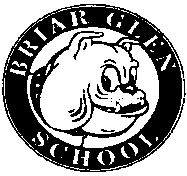 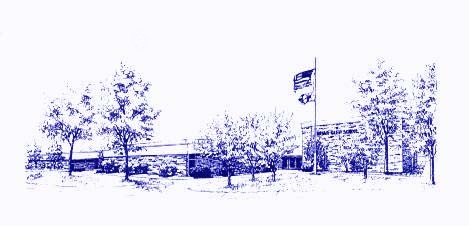 Call to Order:  Co-President Billy Cruz called the meeting to order at 7:00 pm.  Attendees – In Person: Billy Cruz (Co-President), Amber Norman (Treasurer), Suzanne Kimmerly (Secretary), Sarah Gemmel, Christyn Esposito, Letty Lilly, Lee Cuculich, Dana Early, Jenny SchubertAttendees – Virtual: Mitch Dubinsky (Principal), Brianna Garcia (Teacher Rep.), Casey Reynolds (School Nurse), Kristin RobinsonNovember Meeting Minutes: Letty Lilly motioned to approve the February Meeting Minutes, Dana Early seconded the motion.  February Meeting Minutes were approved unanimously.Treasurer’s Report:  Bank Accounts 11/16/23 through 1/17/24Totals for all accounts:  $46,503.15, Checking: $46,002.00, Savings: $501.15Notable Income:  Candy Gram: $2,563.24, Daddy Daughter Dance: $4,527.00Expenses: Candy Gram: $313.11, Daddy Daughter Dance: $3,123.00Please turn in reimbursement forms for events (Winter Party, Valentine Party, Daddy Daughter Dance, etc.) as soon as possible.President’s Report: none at this timePrincipal’s Report: February 23rd from 6:00-7:30 is Briar Glen’s Math Night.  We will partner again with Mathnasium.  This will be a fun event that helps support part of our School Improvement Plan.  Kindergarten Registration is open.  Staff planning for next school year depends on registration numbers.  The end of the 2nd trimester is Friday, February 23rd and report cards will go home on February 29th.  Briar Glen is very lively after the school day.  The clubs that are currently meeting after school are Inside Out Club, Robotics Club, Drama Club, and Cheerleading.  Fantasy Football club just finished and Girls on the Run will be starting the beginning of March.Teacher’s Report: Drama Club wants to thank the community for the costume donations they’ve already received, but are still looking for more.  Please reach out to Mrs. Casmer for specific details.  Candy Grams were very successful.  The brown bags were a great idea and helped with easy distribution.  The Valentine Parties were very fun for the students.  Many students shared that the Daddy Daughter Dance was a big hit and the kids had a lot of fun.Nurse’s Report: This time of year, many kids are sliding in the mud, having accidents, etc., and are in need of a change of clothes.  We have a lot of shirts and underwear, but are lacking in pants that are size appropriate.  Pant donations for sizes 6 and up would be greatly appreciated.  Boosterthan: We have $12,400 of money to spend.  The remaining money will be distributed to the classroom teachers and specials teachers.  27 classroom teachers will be allotted $375 and 8 specials teachers will be allotted $275.Daddy Daughter Dance: The dance was a very successful event.  With only a week of official registration, about 30-35 additional people registered than last year’s numbers.  The exact number of attendees is unknown, but the estimate is around 320-330 people.  The raffle table was very successful.  There were many donations, such as “Principal for Half the Day,” Taylor Swift basket, Harry Potter Basket, etc.  The additional space that was used outside of the gym for registration, photos, coloring, and the raffle helped keep space for dancing and sitting to eat in the gym.Parents’ Night Out: Parents’ Night Out will be on Friday, March 8th at Glen Ellyn Boathouse.  You can sign up as a team of 6 or as singles and you will be placed in a team.  The last day to sign up will be Friday, February 23rd.  Treat Cart: Will take place on Friday, February 23rd.  Many parents signed up to donate snacks, drinks, and candy, as well as $500 in donations to purchase classroom supplies that teachers are in need of.  Snacks and supply bags will be delivered to classrooms that afternoon.Plant Sale: Living Color is the organization we are using again this year.  Order forms will go home prior to Spring Break and will be due the first Friday in April.  Pick up will be at 1475 Brentwood Lane in May.  Official date TBD.5th Grade Fling: Due to snow days, the 5th Grade Fling is rescheduled for Friday, May 24th from lunchtime until 3:15.  Candy Grams were successful and made around $2,100.  The committee will meet this coming Monday to start planning the event.  A meeting will take place with 5th Grade parents to share plans and recruit volunteers in the coming months.Bulldog Run: The Bulldog Run is scheduled for Sunday, May 19th.  An application is submitted with the city of Wheaton to reserve the date for the event and have police officers help block streets. Nominating Committee: Members include: Don O’Brill (Chairman), Lisa Esposito, Sarah Gemmel, Steph Hochstetler, and Clare Van Wetering.  The committee will nominate the slate at the March PTC meeting for Co-President and Secretary vacancies.Miscellaneous: An idea was brought up to have teachers to create an Amazon Wishlist for supplies they need throughout the year that can be pushed out in their weekly newsletters.  Some teachers do this and parents find it easy to donate.Community Advisory Council (CAC): The last meeting took place on February 5th and began with a discussion about positives and areas for improvement across the district.  Some positive aspects of District 89 shared were: the IEP process and resources available for students, the district is overall fiscally responsible, there are many extra activities available for students to participate in outside of school, the safety measures that are in place and improvements made to ensure the safety of our buildings.  Some areas for improvement that were discussed were: although there are extra activities available for students, some people would like to see more related to non-sport activities (tied in with STEM, literacy, etc.), the district could have more activities that incorporate all elementary schools (district-wide community service activities, promote the Summer Bash more to include more families, etc.).  The calendar for the 2024-2025 school was approved.  There will be a late start due to summer construction.  Election Day is now a school holiday in Illinois.  Thanksgiving Break will be kept the same as in previous years.  Doug Eccarius asked that the community be encouraged to take the calendar survey.  The district is looking for feedback relating to e-learning versus snow days that may extend the school year.  Absenteeism in the district was also discussed.  There is a higher number of kids missing school due to longer vacations (some students gone 3-4 weeks at a time). The district is mandated to send truancy letters if students miss more than 10 days at a time for unexcused absences.  Assessment data was discussed.  There is strong growth, district-wide, in math, but not the same growth in reading.  This could be due to the adoption of a new program that needs time to develop with students.Next PTC Meeting: Thursday, March 15, 2024Respectfully submitted,Suzanne Kimmerly